备注：1.本表适用于集中采购目录范围内电子卖场采购，电子卖场网址：https://shanxisheng-zfcgdzmcgov.cn/。采购方式按采购年度的《政府集中采购目录及采购限额标准》（资产处网站查看）的要求执行，货物类20万（含）以上需进行竞价采购，科研仪器设备不适用集中采购目录。2.采购项目需所在单位负责人签字确认，5万元以上需分管院领导（或联系院领导）核准，30万元以上需院长审批。3. 计划财务部负责确定采购项目列支预算，资产管理部负责采购方式的确认。申请表电子档发送至tygygzc@163.com 。      4.表中内容直购类项目按采购需求和自行选定的情况填写,其中采购所属目录、品牌及型号、商品编号、商品参数根据所选货物的信息填写（见附图所示）；竞价类采购项目商品推荐品牌不少于2个，不填写商品编号和供应商名称，只填写商品参数。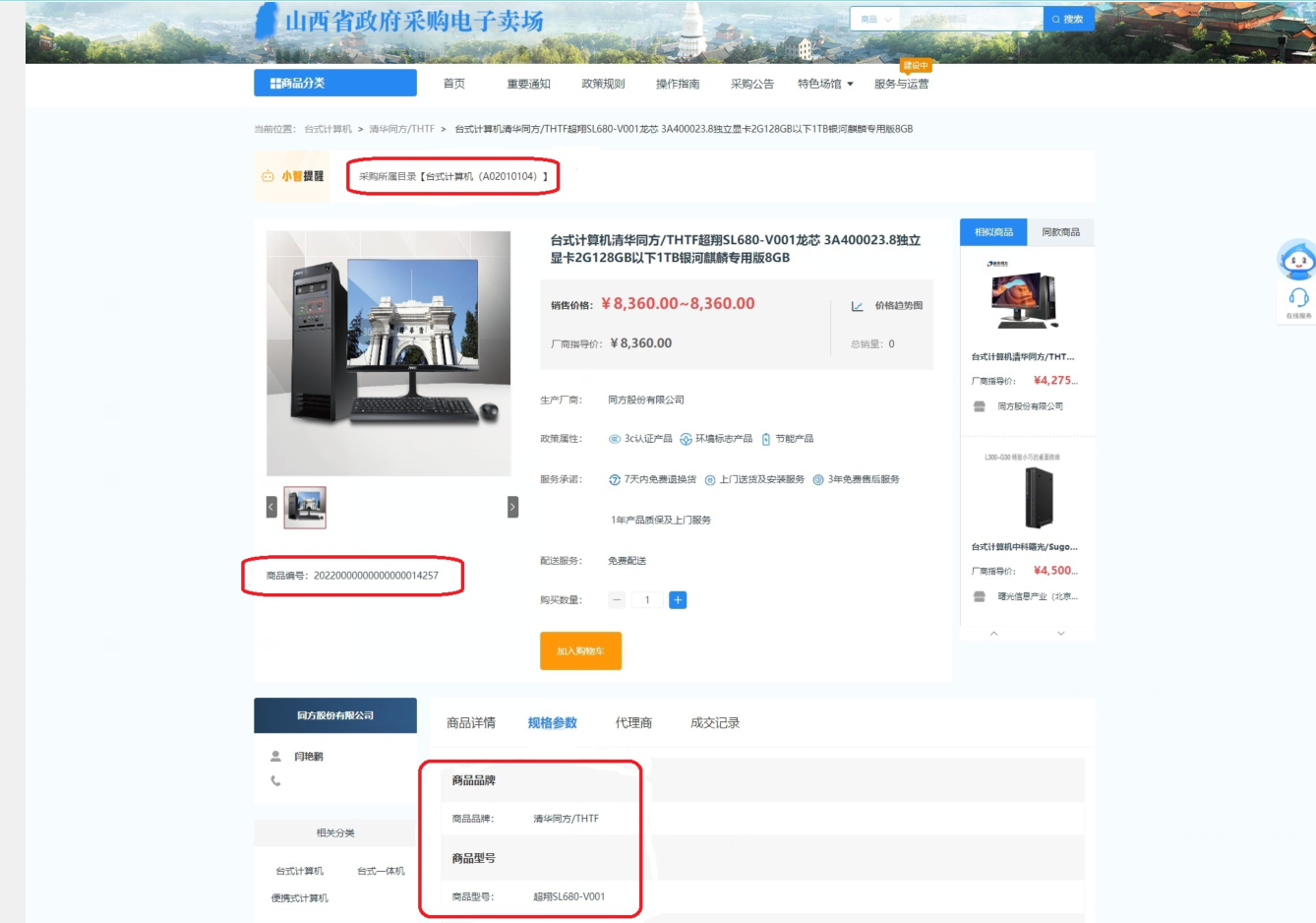 太原工业学院电子卖场采购计划申请表（货物类）太原工业学院电子卖场采购计划申请表（货物类）太原工业学院电子卖场采购计划申请表（货物类）太原工业学院电子卖场采购计划申请表（货物类）太原工业学院电子卖场采购计划申请表（货物类）太原工业学院电子卖场采购计划申请表（货物类）太原工业学院电子卖场采购计划申请表（货物类）太原工业学院电子卖场采购计划申请表（货物类）太原工业学院电子卖场采购计划申请表（货物类）太原工业学院电子卖场采购计划申请表（货物类）太原工业学院电子卖场采购计划申请表（货物类）太原工业学院电子卖场采购计划申请表（货物类）申请单位：     （公章）申请单位：     （公章）申请单位：     （公章）申请单位：     （公章）填表时间：序号货物名称数量预算单价（元）预算总额（元）      预算总额（元）      品牌及型号采购所属目录商品参数、商品编号后6位（直购类填写）商品参数、商品编号后6位（直购类填写）供应商名称（竞价采购不填）竞价采购需填写服务需求,如安装、保修、售后等12345合计项目负责人签字：            联系方式：              经费项目类型：项目负责人签字：            联系方式：              经费项目类型：项目负责人签字：            联系方式：              经费项目类型：项目负责人签字：            联系方式：              经费项目类型：项目负责人签字：            联系方式：              经费项目类型：项目负责人签字：            联系方式：              经费项目类型：项目负责人签字：            联系方式：              经费项目类型：项目负责人签字：            联系方式：              经费项目类型：项目负责人签字：            联系方式：              经费项目类型：项目负责人签字：            联系方式：              经费项目类型：申请单位领导签字：申请单位领导签字：计划财务部意见：                        政府采购平台预算编号：               资金来源：                计划财务部意见：                        政府采购平台预算编号：               资金来源：                计划财务部意见：                        政府采购平台预算编号：               资金来源：                计划财务部意见：                        政府采购平台预算编号：               资金来源：                计划财务部意见：                        政府采购平台预算编号：               资金来源：                计划财务部意见：                        政府采购平台预算编号：               资金来源：                计划财务部意见：                        政府采购平台预算编号：               资金来源：                计划财务部意见：                        政府采购平台预算编号：               资金来源：                计划财务部意见：                        政府采购平台预算编号：               资金来源：                计划财务部意见：                        政府采购平台预算编号：               资金来源：                计划财务部意见：                        政府采购平台预算编号：               资金来源：                计划财务部意见：                        政府采购平台预算编号：               资金来源：                资产管理部意见：                                             资产管理部意见：                                             资产管理部意见：                                             资产管理部意见：                                             资产管理部意见：                                             分管院领导意见：分管院领导意见：分管院领导意见：分管院领导意见：院长意见：院长意见：院长意见：